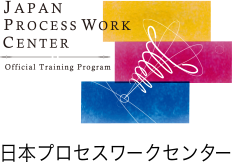 フェイズ1プログラム実践コースコースハンドブックver.10一般社団法人日本プロセスワークセンター実践コース書　式　集書式A　　学習計画書書式B　　アドバイザーミーティング実施報告書書式C  　修了申請書書式1-S　休学届書式2-S　復学届書式3-S　退学届書式4-S　異動変更届書式の使い方・書式の位置づけについて提出先・提出方法書式はすべて電子メールの添付書類の形で、以下の部門と自分のアドバイザーに同時に送付してください。フィールドサポート部門　entry@jpwc.or.jpメールの件名は必ず「【学生氏名】の【届け出の内容】＋アドバイザーミーティングは開催日」としてください。　例；「山本太郎のAmtg報告書、20XX年12月12日開催」アドバイザーは、上記のメールに、最初の学生のメールのタイトルを変えずに承認する旨の文章を書き添え、「全員に返信」で返信します。情報の利用・保管実践コースの中では、学習の進捗状況を記録するための書類（学習計画書、アドバイザーミーティング報告書等）がありますが、学習のプロセスのサポートがよりスムーズになるよう、学習の進捗状況を一括して把握する学務担当を設置しています。学務担当は提出書類をチェックし、年２回ほどファカルティ全体に報告することにより、ファカルティ全体やスタディコミッティメンバーが、各学生の学びの進捗状況を把握することをサポートします。以上（次ページより書式）日本プロセスワークセンター学 習 計 画 書＜初回アドバイザーミーティング時作成＞学生氏名：　　　　　　　　　　　　　　アドバイザー氏名：　　　　　　　　　　　　　　　作成年月日：　　　　年　　　月　　　日　コース修了目標日：　　　　年　　　月　　　日･………………………………以下フィールドサポート部門使用欄･………………………………日本プロセスワークセンターアドバイザーミーティング実施報告書＜2回目以降のアドバイザーミーティング後に毎回作成＞学生氏名：＿＿＿＿＿＿＿＿＿＿＿＿＿＿　アドバイザー氏名：＿＿＿＿＿＿＿＿＿＿＿＿＿実施日：＿＿＿＿＿＿年＿＿＿月＿＿＿日 　（コース在籍＿＿＿年目＿＿＿回目）話し合った内容：学習の進行状況：これまでに達成したこと・感じた課題など今後の学習計画、方向性：今後達成したいこと、その具体的な方法など次回のミーティングまでに行うこと次回のミーティングにおいて行うこと次回のミーティング日程： ＿＿＿＿＿＿年＿＿＿月＿＿＿日AM・PM＿＿：＿＿〜その他修 了 申 請 書＜実践コース学生仕様＞申請日　　　　　　　年　　　月　　　日（受付期限：修了年度の3月10日）日本プロセスワークセンター御中　下記日程でアドバイザーミーティングを行い、フェイズ1プログラム実践コースの修了を確認いたしました。下記の通り申請いたします。なお、修了にあたり、修了論文もあわせて送付いたします。また、アドバイザーには修了承認書（書式自由）をセンター宛に送付するよう依頼をいたしました。記･………………………………以下フィールドサポート部門使用欄･………………………………休  学  届＜実践コース学生仕様＞申請日　　　　　年　　　月　　　日日本プロセスワークセンター御中　下記日程でアドバイザーミーティングを行い、フェイズ1プログラム実践コースの休学を確認いたしました。下記の通り届出いたします。なお、アドバイザーには休学承認書をセンター宛に送付するよう依頼をいたしました。記･………………………………以下フィールドサポート部門使用欄･………………………………	復　学　届＜実践コース学生仕様＞申請日　　　　　年　　　月　　　日日本プロセスワークセンター御中　下記日程でアドバイザーミーティングを行い、プログラムの復学を確認いたしました。下記の通り届出いたします。なお、アドバイザーには復学承認書をセンター宛に送付するよう依頼をいたしました。記･………………………………以下フィールドサポート部門使用欄･………………………………退  学  届＜実践コース学生仕様＞申請日　　　　　年　　　月　　　日日本プロセスワークセンター御中　下記日程でアドバイザーミーティングを行い、プログラムの退学を確認いたしました。下記の通り届出いたします。なお、アドバイザーには退学承認書をセンター宛に送付するよう依頼をいたしました。記･………………………………以下フィールドサポート部門使用欄･………………………………異 動・変 更 届＜実践コース学生仕様＞届出日　　　　　年　　　月　　　日日本プロセスワークセンター御中下記項目につき異動・変更が生じましたので届出いたします。　　　　　　記（注1：アドバイザーの変更の場合）　　　　アドバイザーには承認書をセンター宛に送付するよう依頼をいたしました。･………………………………以下フィールドサポート部門使用欄･………………………………書式名学生向け書式A学習計画書
(初回アドバイザーミーティング)入学後初めてのアドバイザーミーティング（以下Amtg）の際に、学生はあらかじめ自身で作成した学生計画書を持参する初回Amtgでその内容をアドバイザーと検討し、アドバイザーの承認を受けるAmtg後2週間以内に、（必要ならば書き直された）最終的な「学習計画書」についての承認をアドバイザーから得たのちに、フィールドサポートと学務担当、CCでアドバイザーに、データ入力した本書式を電子メールの添付書類の形で送付するアドバイザーに対して承認書（書式自由）を送付するよう依頼すること1年度毎に学習計画の見直しをする書式Bアドバイザーミーティング実施報告書学習計画に従って、2回目Amtg以降毎回、本書式を作成Amtg実施後速やかにまとめ、アドバイザーにのみ送付学生は、保管し、次回のミーティングの際に活用する書式C修了申請書Amtgで修了を承認されたら、本書式を作成し、フィールドサポートと学務担当、CCでアドバイザーに送付するアドバイザーに対して承認書（書式自由）を送付するよう依頼すること注：修了年度の3月10日までに修了申請書と修了論文を送付のこと書式1-S休学届休学に関するAmtg実施後、アドバイザーの承認を得たら本書式を作成し、フィールドサポートと学務担当、CCでアドバイザーに送付する休学期間は年度単位なので注意するアドバイザーに対して承認書（書式自由）を送付するよう依頼すること書式2-S復学届復学に関するAmtg実施後、アドバイザーの承認を得たら本書式を作成し、フィールドサポートと学務担当、CCでアドバイザーに送付する復学開始時期について：登録料発生は年度単位となるため、復学開始時期による月割対応とならない（年度末に復学した場合でも１年分の登録料となる）ことに注意アドバイザーに対して承認書（書式自由）を送付するよう依頼すること書式3-S退学届退学に関するAmtg実施後、アドバイザーの承認を得たら本書式を作成し、フィールドサポートと学務担当、CCでアドバイザーに送付するアドバイザーに対して承認書（書式自由）を送付するよう依頼すること書式4-S異動・変更届氏名、住所、電話番号、電子メールアドレス、アドバイザーなどに変更が生じた場合、本書式を作成しフィールドサポートと学務担当、CCでアドバイザーに送付するアドバイザーの変更など、届け出の内容によっては、Amtg実施後、承認を得たら本書式を作成し送付する。その場合、アドバイザーに対して承認書（書式自由）を送付するよう依頼すること学習目標とその成果：プロセスワークに関する何を学習／研究するか？　　　　　　　　　　学習のための手段：上記のテーマ（分野）をどのように学習／研究するか？学習過程で、何を、どのように、アドバイザーとともに見ていくか？今後の年間アドバイザーミーティング予定：Adv承認書確認元帳入力/ML確認備　　考アドバイザー確認欄（下記項目をカバーした場合、アドバイザーはチェックマークをつけること）□　初回ミーティング後の学習計画書の作成と提出□　修了要件の約半分を終えた時点で、中間考査修了予定日の確認（年度末3月10日までに必要書類提出が可能か）修了要件を全て完了した時点で、修了の確認□　年間登録料等の支払い状況　　　氏　名（ふりがな）アドバイザー氏名アドバイザーミーティング実施年月日　　　　　　　　　　　　年　　　　　　月　　　　　　日　Adv承認書確認元帳入力/ML確認備　　考氏　名（ふりがな）アドバイザー氏名休学期間（入学基準日より起算し、年度をまたがないこと）　　　　　　　年　　　　月　　　　日より　　　　　年　　　　月　　　　日までアドバイザーミーティング実施年月日　　　　　　　　　年　　　　月　　　　日　Adv承認書確認元帳入力/ML確認備　　考氏　名（ふりがな）アドバイザー氏名復学開始年度（入学基準日を起算とする）　　　　　　　　　　　　　　　　　　　年度アドバイザーミーティング実施年月日　　　　　　年　　　　　　月　　　　　　日　Adv承認書確認元帳入力/ML確認備　　考氏　名（ふりがな）アドバイザー氏名退学日（アドバイザーミーティング以降の日付で、入学基準日を起算とする年度をまたがない日）　　　　　　　　　　　年　　　　　　月　　　　　　日アドバイザーミーティング実施年月日　　　　年　　　　　　月　　　　　　日　Adv承認書確認元帳入力/ML確認備　　考氏　名（ふりがな）異動・変更項目（該当欄に☑）□氏名(ふりがな)　　　　□住所（ふりがな）　　□電話番号（自宅・携帯・FAX）□Eメールアドレス□アドバイザー（注1）□その他（具体的に　　　　　　　　　　　　　　　　　　　　　　　　　　　　　　　　）変更前変更後Adv承認書確認元帳入力/ML確認備　　考